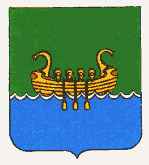 АДМИНИСТРАЦИЯ АНДРЕАПОЛЬСКОГО МУНИЦИПАЛЬНОГО ОКРУГА ТВЕРСКОЙ ОБЛАСТИП О С Т А Н О В Л Е Н И Е20.08.2021                                г. Андреаполь                            № 275О внесении изменений в Постановление Администрации Андреапольского муниципальногоокруга №108 от 12.03.2020 «Об утвержденииПоложения о порядке расходования средстврезервного фонда Андреапольского муниципальногоокруга для предупреждения и ликвидации чрезвычайных ситуаций»В соответствии с п. 2 ст. 11 и ст. 25 Федерального закона от 21 декабря 1994 года №68-ФЗ «О защите населения, территорий от чрезвычайных ситуаций природного и техногенного характера», положениями статьи 81 Бюджетного кодекса Российской Федерации, Администрация Андреапольского муниципального округа П О С Т А Н О В Л Я Е Т:Внести в Положение о порядке расходования средств резервного фонда Администрации Андреапольского муниципального округа для предупреждения и ликвидации чрезвычайных ситуаций, утверждённое постановлением Администрации Андреапольского муниципального округа от 12.03.2020 г. №108, следующие дополнения:Пункт 5 Положения дополнить следующими подпунктами:«5.9 жизнеустройство лиц, привлекаемых к аварийно-восстановительным работам, включая питание, коммунальные, баннопрачечные услуги, транспортные услуги, проживание по факту;5.10 приобретение материалов, необходимых для осуществления мероприятий по предупреждению и ликвидации чрезвычайных ситуаций и их последствий;5.11 проектно-изыскательские работы, техническое обследование, экспертиза и изготовление сметно-технической документации на выполнение работ по предупреждению и ликвидации чрезвычайных ситуаций и их последствий;5.12 приобретение оборудования, ГСМ, техники и запасных частей к ним, необходимых для осуществления мероприятий по предупреждению и ликвидации чрезвычайных ситуаций и их последствий;5.13 иные непредвиденные мероприятия, в целях решения вопросов, отнесенных к полномочиям органов местного самоуправления Андреапольского муниципального округа Тверской области.».2. Настоящее постановление вступает в силу со дня его подписания и подлежит опубликованию в газете «Андреапольские вести» и размещению на официальном сайте Администрации Андреапольского муниципального округа в сети Интернет.3.  Контроль за исполнением настоящего постановления возложить на заместителя Главы Администрации Андреапольского муниципального округа, заведующую финансовым отделом С.Н. Веселову.Глава Андреапольского муниципального округа	                                                     Н.Н. Баранник